RETURN TO: robwicke@radstockwestfield.org.uk
Thank you for taking the time to complete your application to pitch at the 9th Radstock & Westfield Big Local Dragons' Den. Please remember to save the date of the 21st April 2023.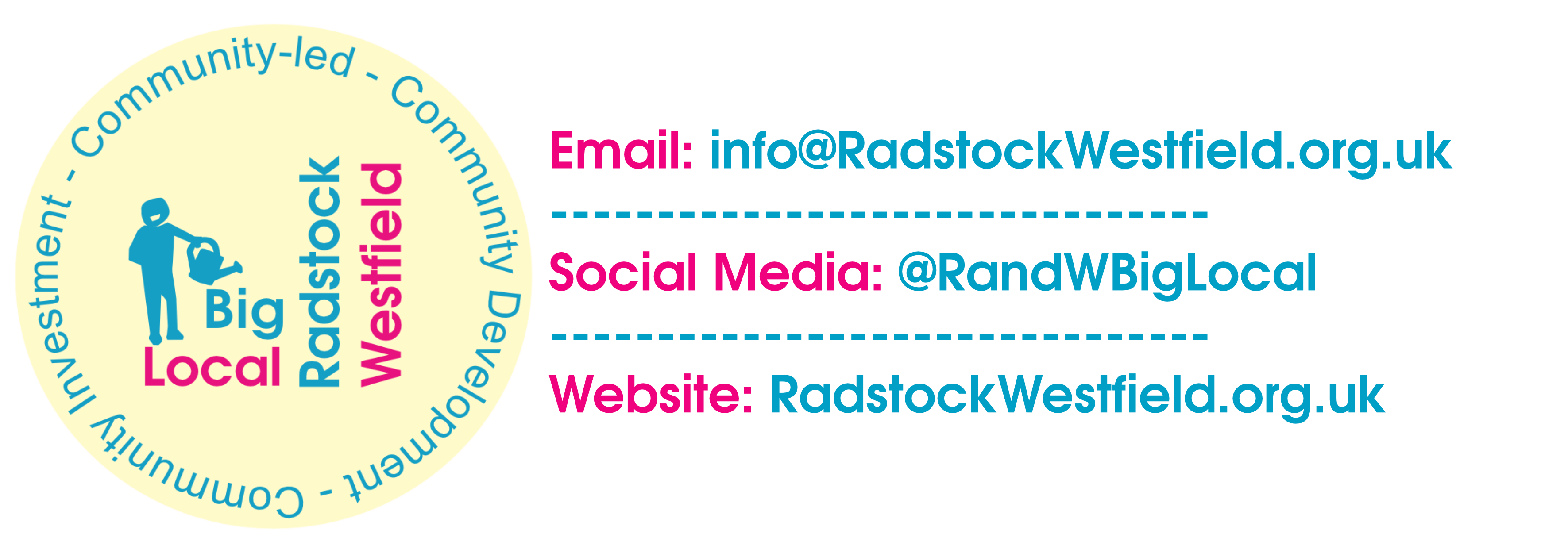 The Green Dragon - Dragons’ Den 9 ~ Application Form ~ 2023
- Taking place on Friday 21st April –Timings: Set up possible from 4:30pm. Doors will open to public at 5pm, event starts 5:30pm.
Location tbc.Application closing date: 5pm, 31st March.The Green Dragon - Dragons’ Den 9 ~ Application Form ~ 2023
- Taking place on Friday 21st April –Timings: Set up possible from 4:30pm. Doors will open to public at 5pm, event starts 5:30pm.
Location tbc.Application closing date: 5pm, 31st March.
Applicant name (and organisation if applicable):Type of applicant:   Association  Charity   CIC   Individual   Other Address: Email:Phone:Names of people pitching: 
Applicant name (and organisation if applicable):Type of applicant:   Association  Charity   CIC   Individual   Other Address: Email:Phone:Names of people pitching: Name of Project/Idea:How much funding are you applying for? (up to £500)Within the theme of the outdoor environment, how will your project benefit residents within Radstock/Westfield?Please provide an estimated total project budget: Is there anything else you want to tell us?Signature & date: